Пресс-релизМинистерство информатизации и связи Республики Татарстан подводит итоги 2014 года 11 февраля пройдет расширенное заседание коллегии Министерства информатизации и связи РТ «Об итогах работы отрасли информатизации и связи в 2013 году и задачах на 2014 год» с участием Министра связи и массовых коммуникаций РФ Николая Никифорова, Председателя Государственного Совета Республики Татарстан Фарида Мухаметшина и Президента ОАО «Ростелеком» Сергея Калугина.Откроет мероприятие заместитель Премьер-министра – министр информатизации и связи РТ Роман Шайхутдинов. Министр расскажет об основных итогах работы Министерства информатизации и связи РТ в 2014 году и планах на 2015 год. С докладами на коллегии выступят Министр труда, занятости и социальной защиты населения  Республики Татарстан Эльмира Зарипова, Мэр города Иннополис Егор Иванов и Директор ГАУ «Технопарк в сфере высоких технологий «ИТ-парк» Антон Грачев.В работе коллегии в режиме видеоконференции примут участие главы муниципальных образований и городских округов Республики Татарстан.Будет организована онлайн-трансляция на официальном сайте Министерства связи и информатизации Республики Татарстан.Электронные услуги. В 2014 году жителям республики оказано более 32 млн электронных услуг. Рост составил 21%  к уровню 2013 года. Сумма электронных платежей выросла за год более чем на 50%  до 3 млрд рублей.  В 2014 году эффект от оказания электронных услуг для экономики республики  оценивается в 3 млрд рублей.Прорывным решением, по словам Романа Шайхутдинова, стало обнуление с февраля 2015 года комиссии за оплату коммунальных услуг через Портал. Транзакции за оплату коммунальных услуг  через Портал и мобильное приложение в прошлом году превысили 1 млрд рублей. Рост – 100%. Население сможет сэкономить на отмене комиссии около 30 миллионов рублей.По решению Президента Республики Татарстана, с февраля 2015 года введена  нулевая комиссии по всем видам электронных платежей для владельцев карт банка «Ак барс». Электронное образование. На Портале электронного образования edu.tatar.ru зарегистрировано более 900 тысяч пользователей - учащихся школ и учреждений дополнительного образования, родителей и сотрудников образовательных организаций.Все крупные школы Татарстана подключены к сети Интернет по волоконно-оптическим линиям связи.В прошлом году мы начали внедрять электронные зачетные книжки и экзаменационные ведомости в учреждениях среднего профессионального образования. Пока пилотный проект действует в пяти техникумах и колледжах Татарстана.В 2014 году 12 школ  общей численностью 8733 ученика были задействованы в пилотном проекте «Школьная карта» в Зеленодольском муниципальном районе. Ученики получили карты, с помощью которых ведется учет посещения школы и учреждений дополнительного образования, безналичная оплата питания и оплата проезда в общественном транспорте. Родители, в свою очередь, получили возможность контролировать время прихода в школу и баланс карты и пополнять ее через Портал государственных и муниципальных услуг Республики Татарстан и инфоматы.В этом году планируется развитие проекта «Школьная карта» в городах Нижнекамск и Набережные Челны. Школьные карты получат 96 общеобразовательных школ, в которых учатся более 70 тысяч учеников.В этом учебном году в 38 школах Татарстана были созданы профильные IT-классы, где 794 ученика проходят углубленное изучение IT-технологий, собирают роботов и самостоятельно их программируют. Педагогов консультируют специалисты крупных IT-компаний  - Microsoft, CISCO, а также преподаватели Университета Иннополис.Роман Шайхутдинов выразил благодарность преподавателям ИТ-классов и Университета Иннополис за активную работу в обучении детей основам робототехники.Важным событием 2014 года стало проведение в Казани российского этапа Международной олимпиады роботов, организованного Университетом Иннополис при поддержке Правительства Республики Татарстан. На соревнования съехались 720 участников из 42 субъектов Российской Федерации. Электронная культура. В 2014 году на Портале госуслуг РТ и в мобильном приложении была запущена продажа билетов на концерты и  спортивные мероприятия. Билеты на Портале пока реализуются по квотам, и жителям республики не всегда удается приобрести билет на спектакль электронно. Однако даже несмотря на это с помощью Портала и мобильного приложения было продано более 15 тысяч билетов на сумму более четырех миллионов рублей.74% билетов было реализовано через Портал госуслуг, 22%  - с мобильных устройств, и только 4% с инфоматов.Президентом Республики Татарстан было принято беспрецедентное решение об оснащении театров и музеев республики (в общей сложности 14 учреждений культуры) программным обеспечением и инфраструктурой для полного перехода на online продажи. В связи с необходимостью адаптации театров к системе полноценный запуск системы продажи билетов в театры планируется с нового театрального сезона.В  2015 году, в Год литературы, во всех республиканских и центральных библиотеках всех муниципалитетов республики, а также в филиалах центральной библиотеки в Казани и Набережны Челнах будут установлены точки доступа Wi-Fi для бесплатного доступа в Интернет для читателей библиотек.  Более 1500 библиотек заведут собственные сайты. Кроме того, будет продолжена работа по созданию единой базы читателей и внедрения Единого читательского билета.Электронное здравоохранение. В 2014 году совместно с Министерством здравоохранения Республики Татарстан мы продолжили важную работу по внедрению современных технологий в здравоохранение. В государственной информационной системе «Электронное здравоохранение Республики Татарстан» заведено 3,8 млн электронных медицинских карт.  3,451 млн раз жители Республики записались на прием в режиме online.Была проделана большая работа по автоматизации процессов в службах крови. В четырех крупных республиканских центрах крови (в Нижнекамске, Набережных Челнах, Альметьевске и в Детской республиканской клинической больнице) автоматизирован процесс сбора, переработки и хранения донорской крови, внедрена Автоматизированная информационная система трансфузиологии.Электронное ЖКХ. Сегодня в сфере жилищно-коммунального хозяйства Татарстана используются  автономные программные продукты. В декабре 2014 год принято решение о выделение средств на  доработку Региональной системы ЖКХ. В феврале будет проведен конкурс по выбору подрядчика на доработку данной системы.Будет сформирован единый  реестр электронных паспортов всех многоквартирных домов Республики Татарстан (которых сегодня более 20 тысяч),  создана общая база  данных 68 расчетных центров и порядка 647 УК и ТСЖ и единая база лицевых счетов (которая объединит в себе 1,24 млн лицевых счетов). Планируется внедрить проверочный модуль, который позволит проверять расчету по начисления за коммунальные услуги и создавать систему отчетов и аналитики для муниципальных и региональных органов власти.«Открытый Татарстан». В 2014  году Министерство продолжило развитие Портала «Открытый Татарстан». В разделе «Народная экспертиза» внедрен новый сервис по общественному обсуждению проектов нормативных правовых актов и иных документов для формирования законов и подзаконных актов.Законопроекты, прошедшие в Государственном Совете Республики Татарстан первое чтение, отправляются в сервис для их общественного обсуждения, все комментарии и оценки граждан собираются в профильном комитете Государственного Совета Республики Татарстан. В разделе «Открытая информация» в 2014 году запущена в промышленную эксплуатацию площадка для публикации отчетов для населения о деятельности министерств, ведомств и муниципальных образований Республики Татарстан.  Всего на данный момент опубликовано 186 отчетов.Одним из главных и в настоящий момент самым популярным механизмом «Открытого правительства» остается Государственная информационная система Республики Татарстан «Народный контроль». За 2014 год в системе опубликовано более 21 тысячи уведомлений, получено более 129 тысяч комментариев к ним, зафиксировано более 150 тысяч поддержек заявок пользователями, поступило около 32 тысяч оценок. 69% уведомлений присвоен статус «Заявка решена»,  23% - «Запланировано», только  6% заявлений получили «Мотивированный отказ» и «В работе» - 2%.В  ноябре 2014 году совместно с ГИБДД  запущено мобильное приложение «Народный инспектор», которое позволяет принимать и обрабатывать сообщения от граждан о нарушениях правил дорожного движения и на зеленой зоне. Приложение разработано для смартфонов на платформе iOS и Android. Система защищена от взлома и подмены файлов. За два месяца 2014 года в систему поступило около 1500 заявок. Согласно имеющейся у нас статистике, больше всего жители Татарстана жалуются на тех, кто паркуется на тротуаре (более 1400 заявок) и на зеленой зоне (более 600).ГЛОНАСС+112. В центр обработки вызовов 112 в 2014 году поступило более 2 миллионов обращений. Около 7 тыс. звонков ежедневно  поступает на номер «112». Количество вызовов на «112» увеличилось в 3 раза по сравнению с 2013 годом.  При этом около 36 % целевых сообщений о происшествиях требуют участия двух или более экстренных служб. Кроме того, дежурно-диспетчерская служба-112 позволяет не только быстро реагировать на происшествия, но и «отсеивать» нецелевые звонки, разгружая службы 01, 02, 03, 04. Кроме того, на базе системы ГЛОНАСС+112 создана региональная навигационно-информационная система, к которой подключено более 10 тысяч транспортных средств. На 2015 год запланировано подключение 107 транспортных средств учреждений дополнительного образования.Телекоммуникации и связь. Уровень проникновения широкополосного доступа в сеть Интернет достиг 73%. На конец этого года планируется увеличить уровень проникновения ШПД до 74%. Всего на территории Республики Татарстан более 3 млн. пользователей услугами Интернет. Из них более 970 тыс. абонентов фиксированного широкополосного доступа в сеть Интернет. На территории республики свои услуги по предоставлению высокоскоростной беспроводной связи стандарта LTE предлагают сразу 5 компаний. Причем эти услуги доступны не только в крупных городах республики, но и в районных центрах и некоторых сельских поселениях в 44 муниципальных районах. Уровень проникновения сотовой связи с активными SIM–картами на сегодняшний день составляет 172%. Количество активных абонентов сотовой связи превысило 6,5 млн. Почтовая связь. Доходы отрасли почтовой связи составили 2,6 млрд. рублей. Рост по отношению к прошлому году на 13%, что значительно превышает рост доходов в предыдущие годы (для сравнения: в 2012г. рост на 5%, в 2013г. – на 2%). Стабилизировалась ситуация с подписными тиражами. Если выполнение общего подписного тиража по сравнению с 2013 годом снизилось на 22 % и составило всего 1,3 млн. экземпляров, то во время проведения подписной кампании на первое полугодие 2015 года удалось прекратить их падение, что выразилось в росте количества периодических изданий на 25% по сравнению со вторым полугодием 2014 года.Продолжается работа по строительству в Татарстане казанского логистического центра. Осенью 2014 года были подписаны договоры на выполнение инженерных изысканий территории и работ по проектированию центра между «Татарстан Почтасы» и ГУП «Татинвестгражданпроект».Казанский логистический почтовый центр будет размещен на территории, прилегающей к Международному аэропорту «Казань». Начало строительства запланировано на первую половину 2015 года. Площадь почтового центра составит более 34 000 квадратных метров. Зона обслуживания почтового центра охватит 6 субъектов Российской Федерации.Логистический центр в Казани станет крупнейшим почтовым оператором Поволжья. Максимальный перспективный объем внутренних исходящих и входящих почтовых отправлений в 2022 году превысит 1 миллион штук ежесуточно. Объем международного почтового обмена превысит 70 000 отправлений в сутки.Телевидение. В 2014 году завершился запуск второго мультиплекса цифрового эфирного телевещания на всех мощных телецентрах республики. Таким образом, на конец 2014 года охват первым мультиплексом составил 86% населения, вторым мультиплексом 72% населения.До конца 2015 года планируется увеличить охват населения цифровым эфирным телевещанием до 98%, 2-ым мультиплексом – до 75%.Экономика отрасли. По результатам работы за 2014 год отраслью информатизации и связи получен валовый доход в размере 48 млрд. рублей.Доля отрасли информатизации и связи в ВРП Республики Татарстан в 2014 г. составила 3%. Объем инвестиций в развитие основных фондов предприятий отрасли информатизации и связи Республики Татарстан в 2014 году составил 5,3 млрд. рублей. Основные вложения (более 85%) производились в развитие инфраструктуры связи, во внедрение инфокоммуникационных технологий и информатизацию пришлось свыше 14% от общего объема инвестиций.Предприятиями отрасли перечислили в бюджеты России и Татарстана почти 6 млрд. рублей налогов.Среднемесячная заработная плата работников отрасли в 2014 году выросла по сравнению с аналогичным периодом 2013 года на 1,6% и составила 28 745 рублей.Иннополис. В 2015 году будут введены в эксплуатацию здания «Университета Иннополис», технопарка имени Попова, жилая и социальная инфраструктура, объекты сферы услуг, а также необходимые инженерные коммуникации. В целом, 350 тыс. м2.Комплекс зданий «Университета Иннополис» состоит из учебно-лабораторного корпуса, спортивного и жилого комплекса. Общая площадь всех объектов составляет около 75 тыс. квадратных метров и рассчитана на 2 тысячи студентов с перспективой расширения до 5 тысяч.26 ноября 2014 г Депутаты Госсовета Республики Татарстан приняли закон о преобразовании поселка Иннополис в город районного значения и выделение его из состава Введенско-Слободского сельского поселения. Кроме того, в 2014 году появились первые жители будущего инновационного центра «Иннополис» и был избран глава города Иннополис.Планируется, что Иннополис в перспективе будет наделен статусом городского округа, то есть станет третьим городским округом в Республике Татарстан.Университет Иннополис. В 2014 году «Университет Иннополис» заключил договоры о сотрудничестве с ведущими университетами мира: Национальным университетом Сингапура, Университетом Амстердама, Корейским ведущим научно-техническим институтом, Миланским техническим университетом, Институтом EURECOM и Лаппеенрантским технологическим университетом. Пилотная группа из 25 студентов проходит обучение на английском языке по программе интенсивного бакалавриата. 25 студентов разных стран проходят обучение по магистерской программе Software Engineering, разработанной совместно с университетом Карнеги Меллон.3350 школьников Татарстана 5-11 классов изучают робототехнику по программе «Университета Иннополис»; проведено повышение квалификации 132 учителей  Татарстана, позволившее им обучать детей робототехнике.Выиграны 3 гранта на общую сумму 416,3 млн рублей, и уже работают 4 научно-исследовательские лаборатории под руководством 
ведущих мировых ученых. Еще с 7 учеными достигнуты договоренности об открытии лабораторий в 2015 году.Министерствоинформатизации и связиРеспублики ТатарстанКремлевская  ул.,  д. 8, г. Казань, 420111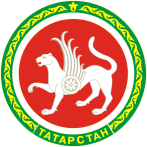 Татарстан Республикасыныңмәгълүматлаштыру һәм элемтә министрлыгыКремль урамы, 8 нче йорт, Казан шәһәре, 420111Тел. (843) 221-19-00, 231-77-01 Факс (843) 221-19-99.e-mail: mic@tatar.ru; http://mic.tatarstan.ruОКПО 00099814, ОГРН 1021602846110, ИНН/КПП 1653007300/165501001Тел. (843) 221-19-00, 231-77-01 Факс (843) 221-19-99.e-mail: mic@tatar.ru; http://mic.tatarstan.ruОКПО 00099814, ОГРН 1021602846110, ИНН/КПП 1653007300/165501001Тел. (843) 221-19-00, 231-77-01 Факс (843) 221-19-99.e-mail: mic@tatar.ru; http://mic.tatarstan.ruОКПО 00099814, ОГРН 1021602846110, ИНН/КПП 1653007300/165501001